Дана: 14.03.2017. годинеНа основу члана 63. Закона о јавним набавкама (Сл. гласник РС бр. 124/12,14/15 и 68/15), а везано за поступак јавне набавке мале вредности бр.6/17-набавка услуга-текуће одржавање објеката-грађевинско занатске услуге Дајемо Вам одговор  на постављено питање:1.Да ли уз назив услуга Разне услуге треба да буде наведено да је услуга без материјалаОдговор:Понуђач у делу Опис предмета набавке- у оквиру разних услуга треба да наведе цену услуге без материјала  за све ставке                                                                                 Комисија за јавне набавке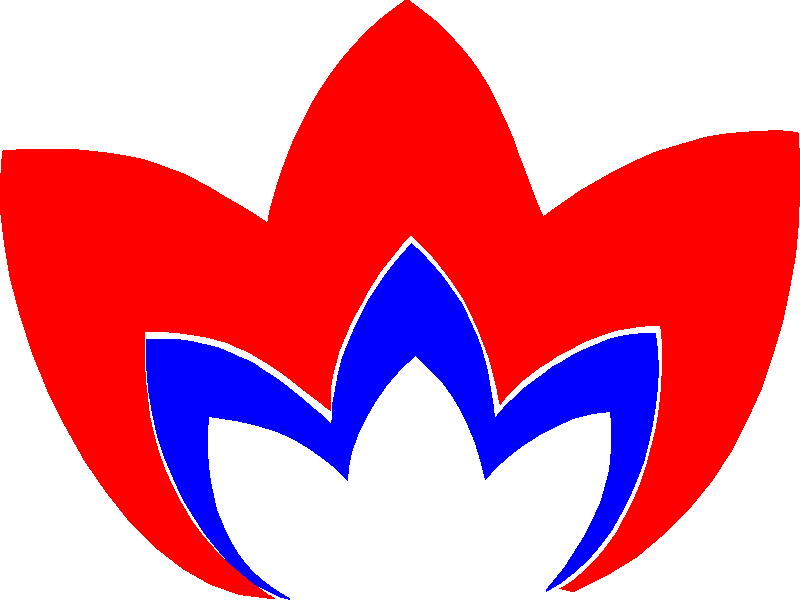 Центар за заштиту одојчади, деце и омладинеБеоград, Звечанска 7. Текући рачун 840-635661-68  и 840-635667-50Телефон : (011) 2648-622,; факс : (011) 2647-285, 2648-154